One Year Full Time Residential ProgramPost Graduate Program in Investments & Securities MarketsLast date to apply(PGPISM)2024-2501st May 2024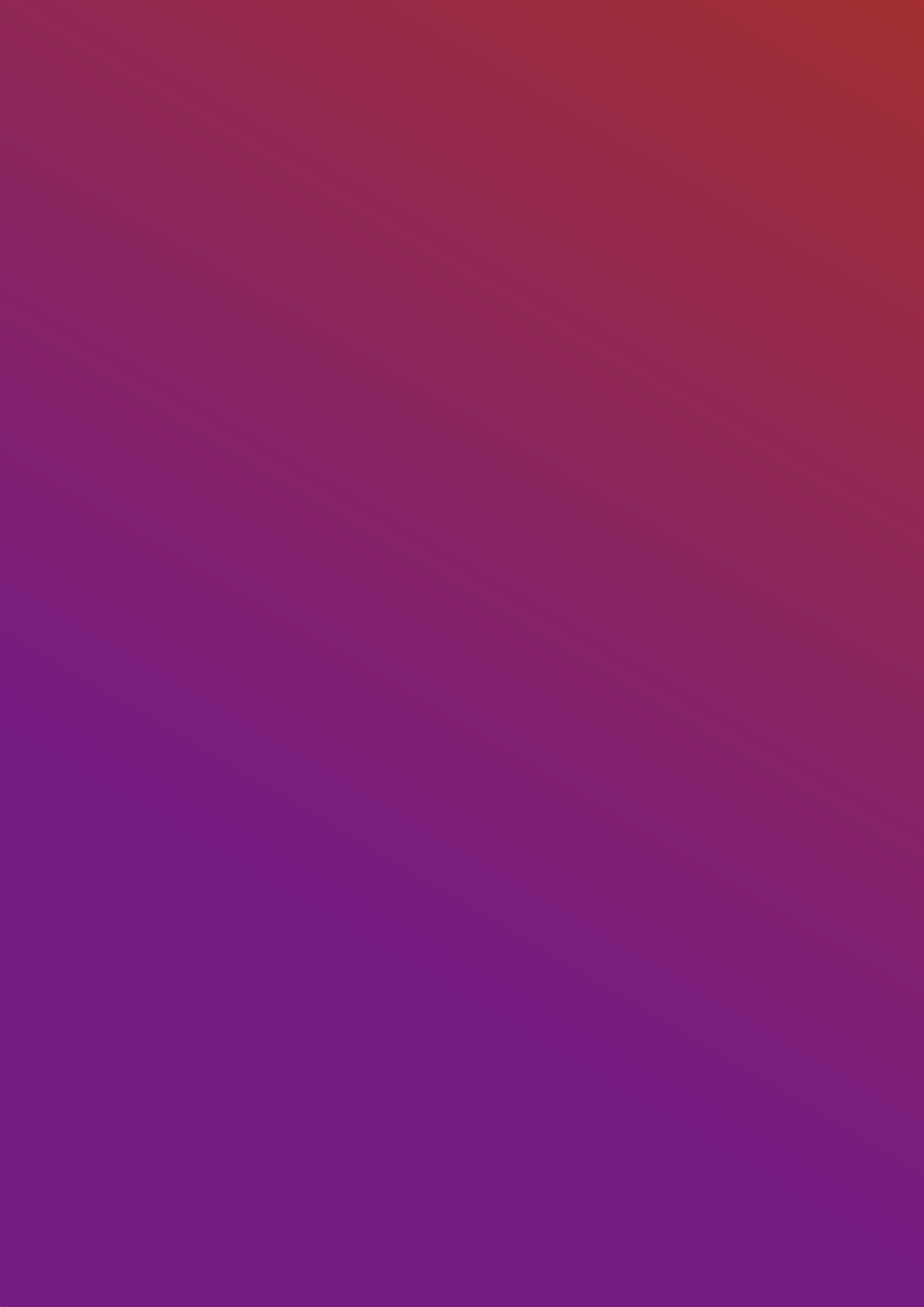 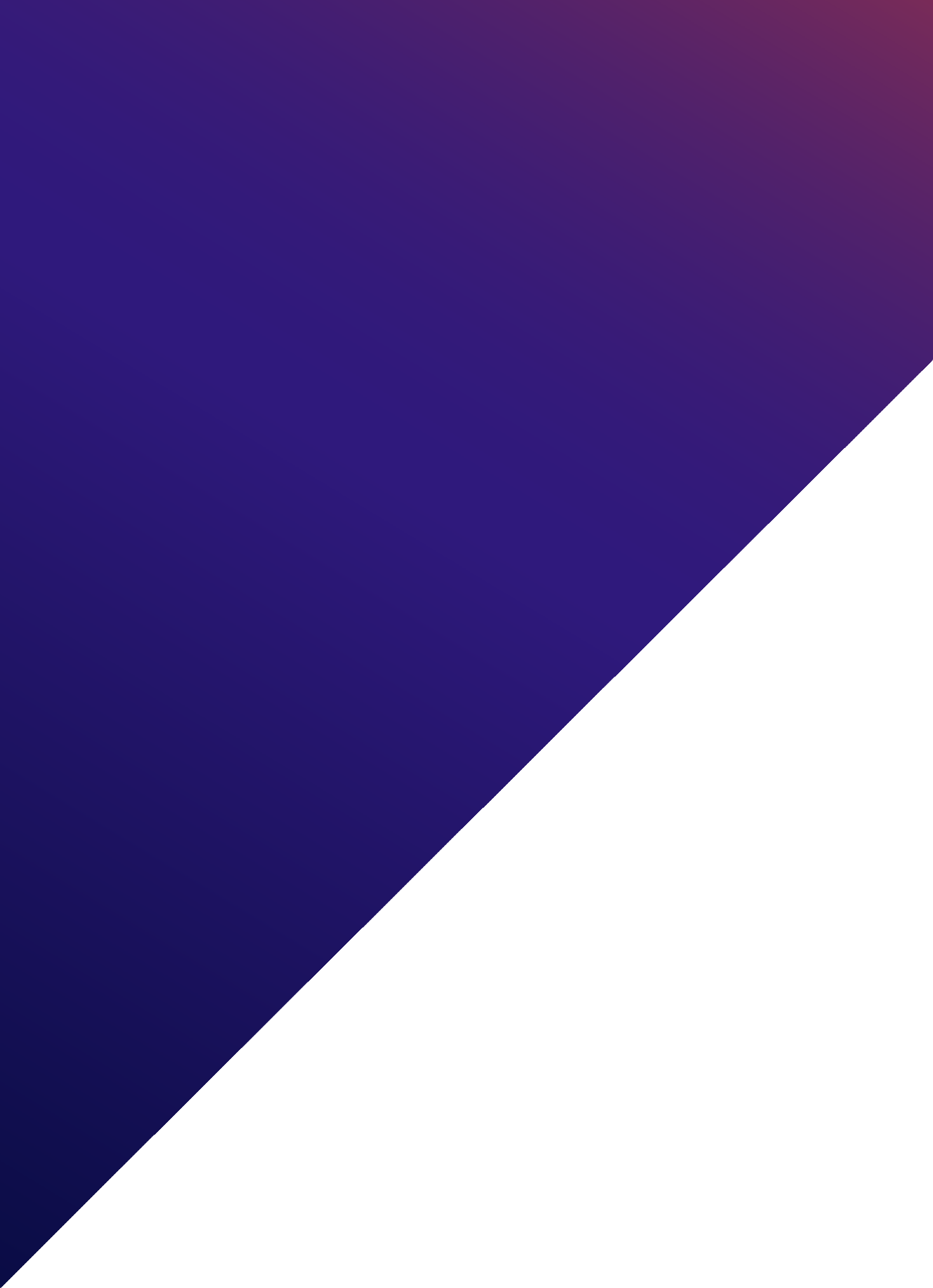 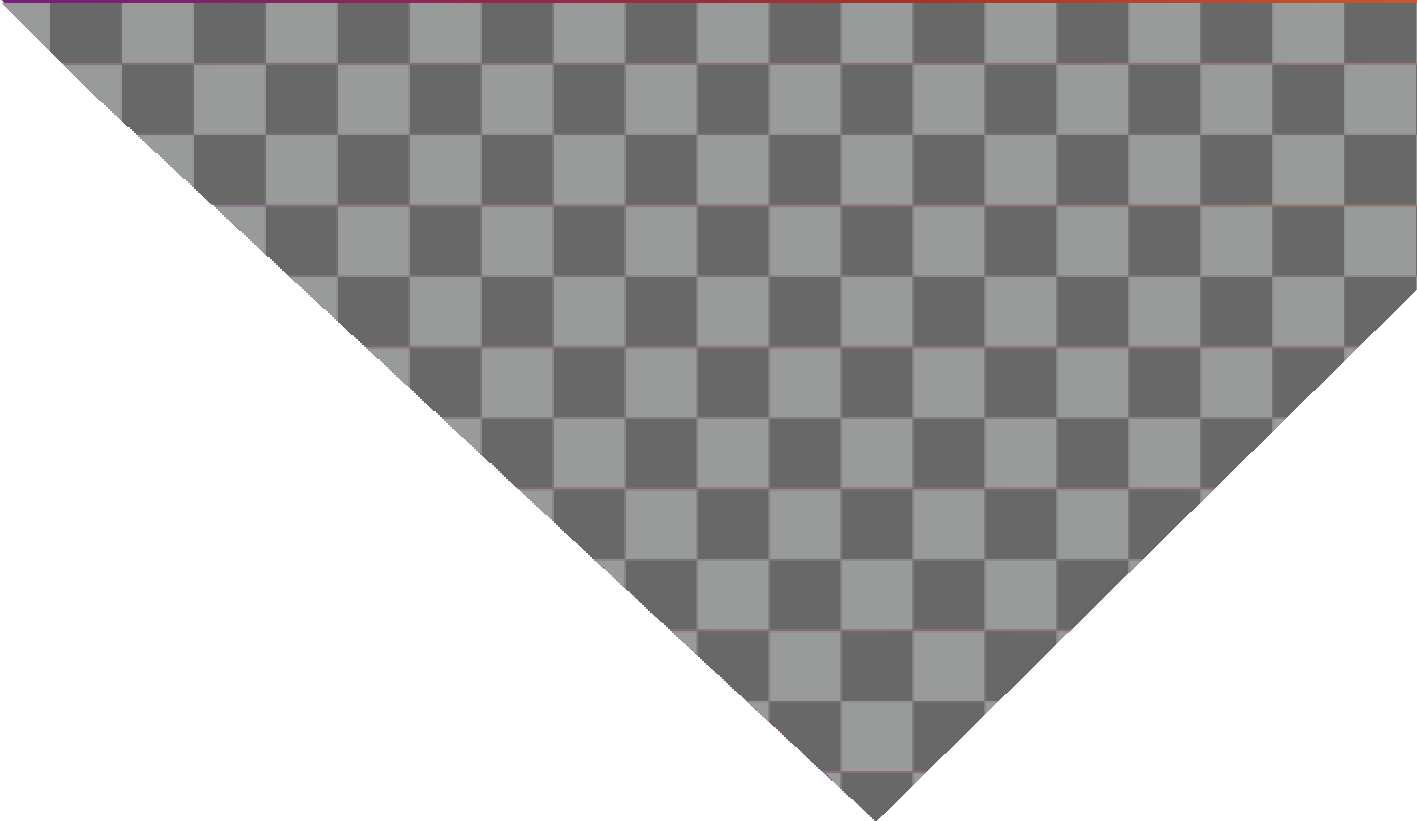 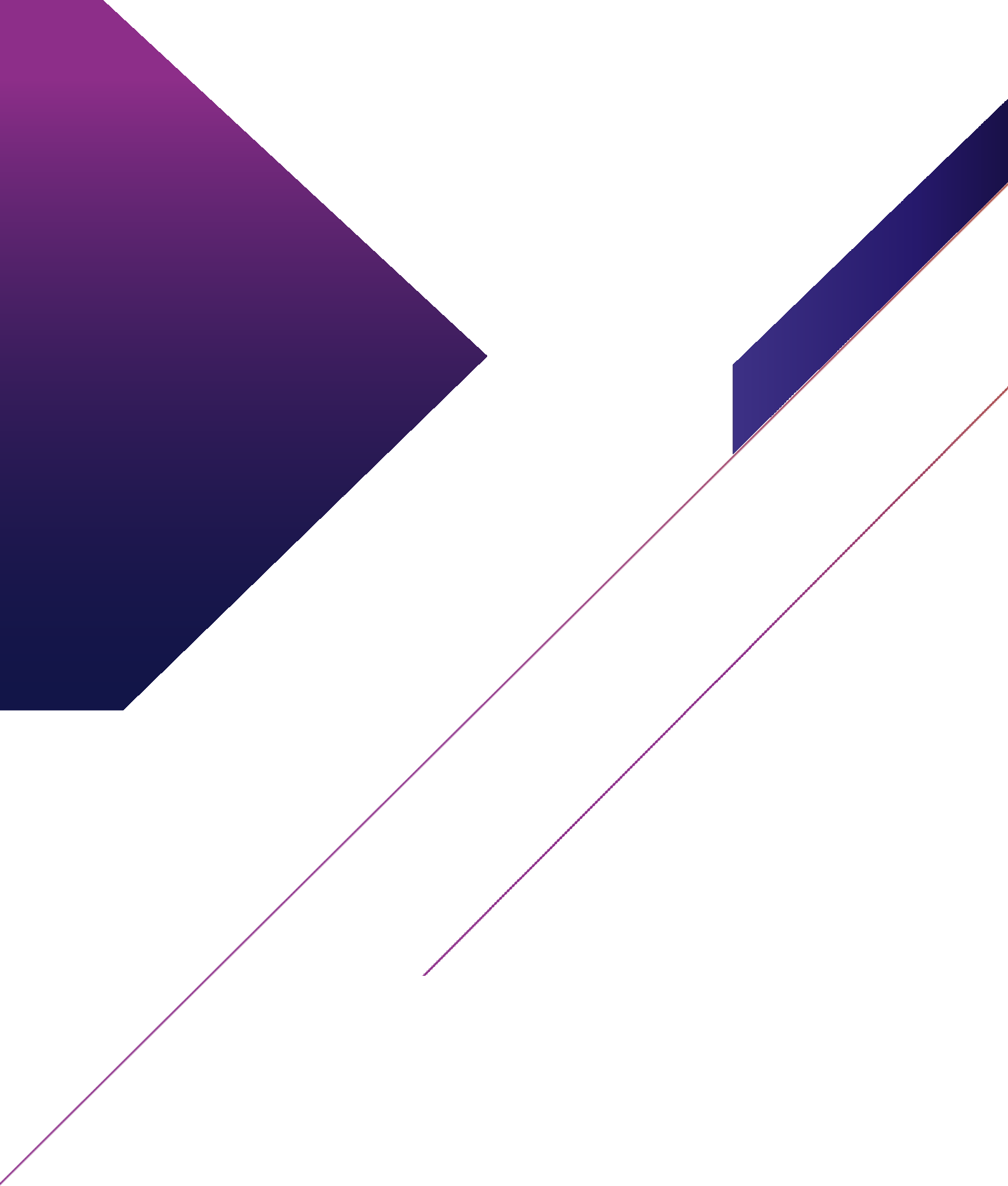 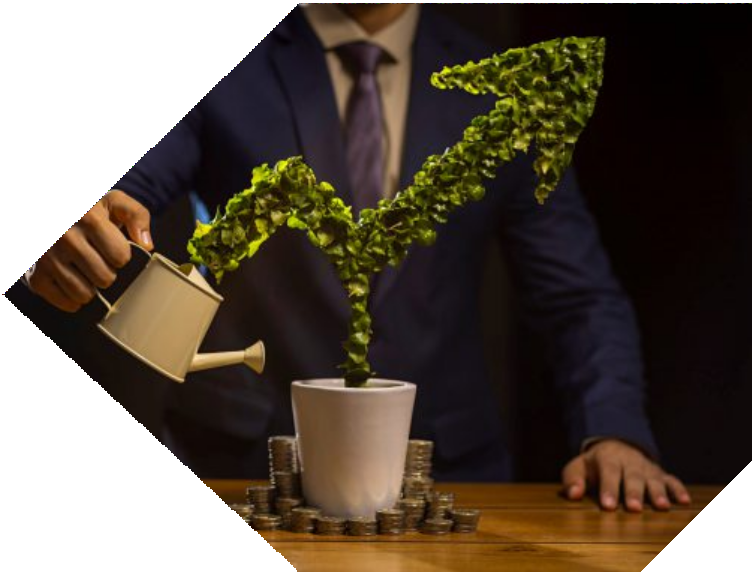 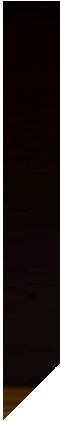 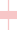 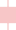 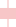 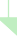 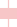 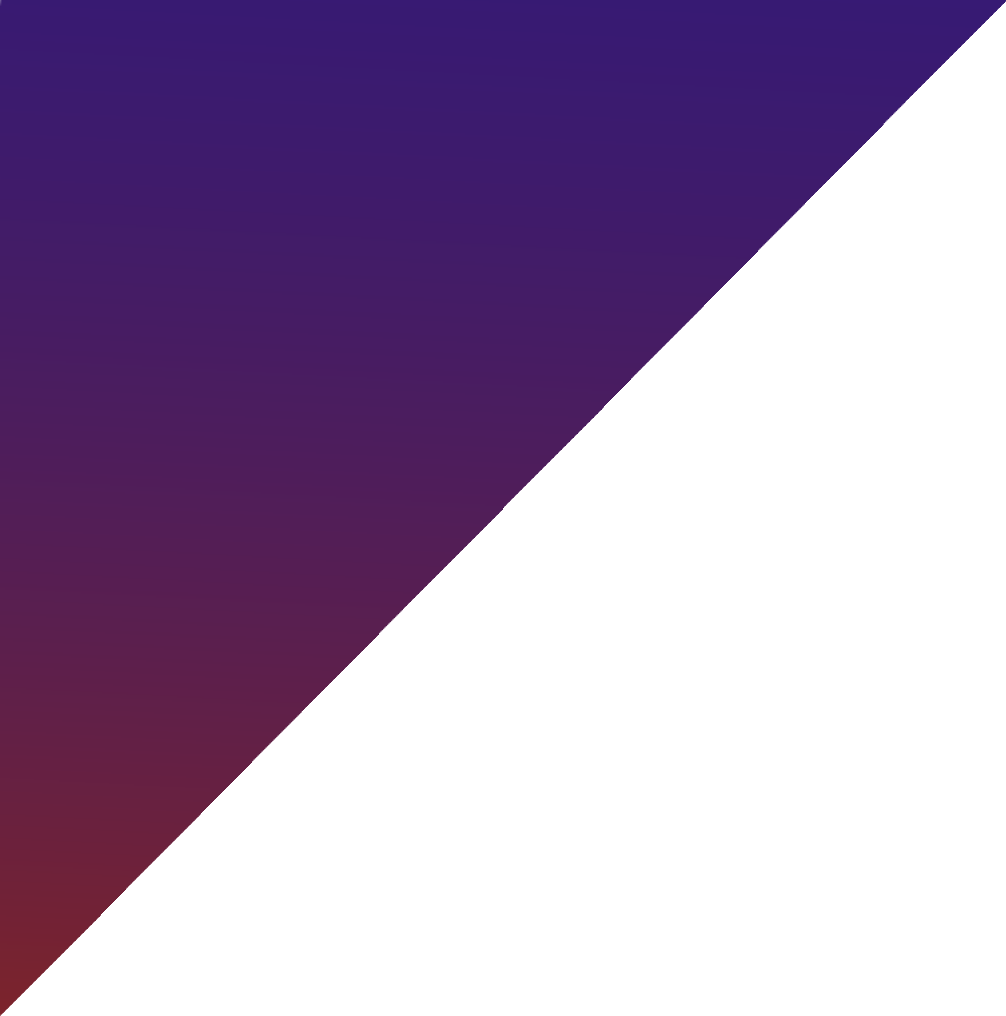 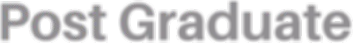 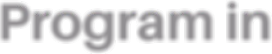 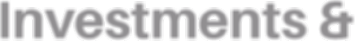 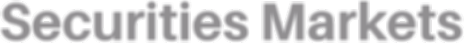 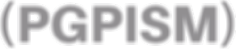 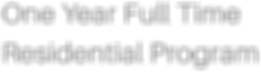 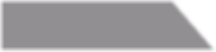 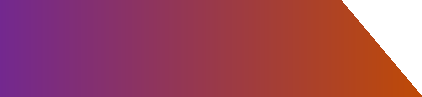 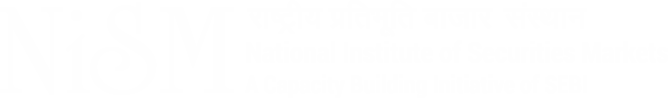 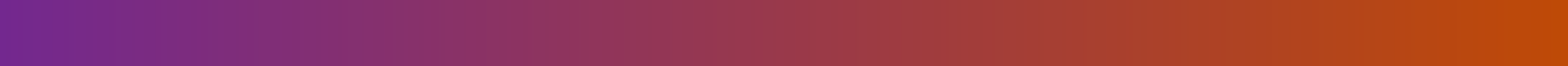 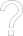 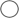 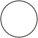 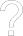 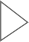 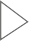 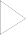 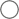 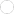 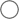 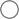 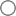 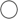 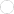 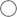 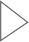 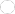 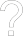 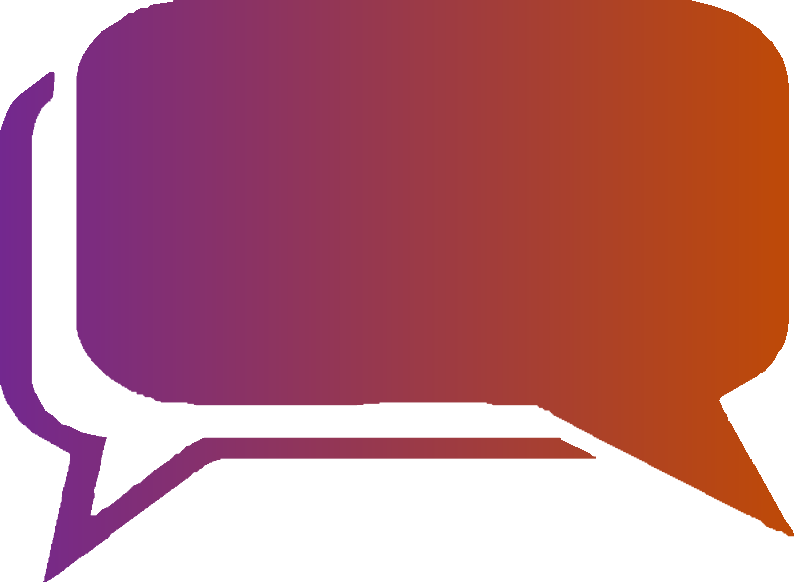 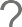 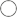 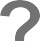 FAQFrequently Asked Questions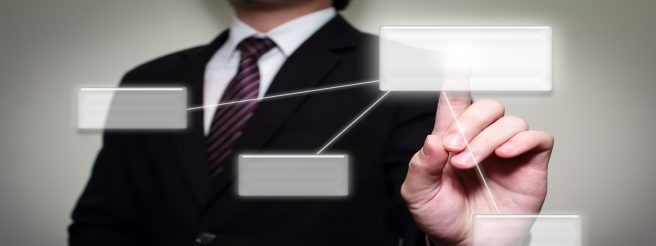  Q1	Why pursue a one-year full-time residential program from NISM?The program is offered by National Institute of Securities Markets (NISM) – a capacity building initiative of the market regulator Securities and Exchange Board of India (SEBI).The carefully crafted curriculum, along with application-based learner-centric pedagogy and industry projects/internship serves as a strong foundation for career progression.PGPISM students are positioned to take up a wide range of roles and responsibilities, such as Analysts, Investment Managers, Treasury Managers, Risk Managers, Compliance Officers, Financial Planners, Wealth Managers, etc.NISM has a sprawling 72-acre campus with a serene environment and state-of-the-art infrastructure at Patalganga (near the Mumbai-Pune Expressway).Campus hosts academic infrastructure like a well-stocked library, trading simulation lab, language lab, internet connectivity, video conferencing facilities, discussion rooms, etc. to support the academic rigor and modern recreational facilities like gymnasium, swimming pool, Amphitheatre, auditorium, etc. to break out from the academic rigor. Q2	What is the structure of the PGPISM Program?PGP in Investments & Securities Market is a one-year full-time residential program offered at NISM campus at Patalganga near Mumbai.Students get exposure to varied subjects and verticals related to banking and securities markets including corporate finance, Economics, wealth Management, Equity Valuation, Fixed Income Securities, Derivatives & Risk Management, and Investment Banking, etc.The PGPISM program consists of the first three terms with six courses each and the fourth term is industry projects offering opportunities to work in the live market environment.Students are required to complete a set of mandatory and optional NISM certifications (list mentioned in the prospectus). The examination fee for the mandatory certifications will be borne by the individual candidate.For course details and coverage refer to program architecture on page 6 of the prospectus. Q3	In terms of career prospects and job opportunities where does PGPISM lead to?PGPISM can lead successful students to the following career pathways:Segments: Equity Markets, Debt Markets, banking Treasury, Currency and Currency Derivative Markets, Commodity Derivative Markets.Market Infrastructure Institutions: A wide range of roles (Business Development, Operations, Compliance, Risk Management, etc.) in Market Infrastructure Institutions including Stock Exchanges, Commodity Exchanges, Clearing Corporations and Depositories.Advisory: Investment Advisor, Personal Financial Planner, Wealth Manager.Banking: Commercial banking, Treasury Operations, Treasury Management, etc.Mutual Funds: Business Development, Distribution, Operations, Compliance, Risk Management, etc. in the Mutual Funds Industry. Q4	Who can apply for the PGPISM program?PGPISM is suited for fresh graduates as well as experienced candidates.Candidates passionate about securities markets and willing to immerse themselves over one-year to gain in- depth knowledge will find the PGPISM program as an ideal platform to launch their long-term career in the corporate world, financial and securities markets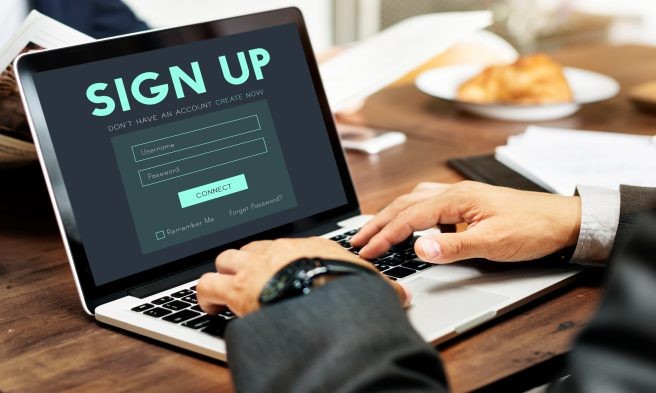  Q5	What are the eligibility criteria for this Program?Post Graduate in any discipline from a recognized UniversityORGraduate in any discipline with a minimum of 55% marks from a recognized university in India Q6	I am in the final year of Graduation and waiting for my results. Can I apply?Yes, as long as you fulfill the aforementioned eligibility criteria (with final mark sheets and final certificates issued by the respective institutions. Q7	Is there any upper age limit for this Program?There is no upper age limit for admission to this program.Q8		Can I avail accommodation outside of NISM Patalganga Campus at my own expense and pursue the PGPISM program?PGPISM is a one-year full-time residential program and hence all students have to mandatorily stay on campus throughout the duration of the program.The mandatory stay is also applicable to candidates domiciled locally (including but not limited to Mumbai, Navi Mumbai, Pune, etc.).To ensure decorum and discipline all students will have to follow the rules and regulations communicated to them by the competent authorities from time to time throughout the duration of the program. Q9	Since stay is mandatory does NISM campus have in-house mess serving food?NISM Patalganga Campus has full-service mess facilities serving both vegetarian as well as non-vegetarian food at pre-defined hours.Please note that menu will remain the same for all students and cannot be customized. Students are not allowed to prepare their own food on NISM Campus.The cost of food is included in the fee structure under the head 'mess charges' and is mandatorily payable by all students.Q10 What is the fee structure for this Program including Hostel, Mess and other charges?The tuition fee for the PGPISM is Rs. 200,000/- + Accommodation charges + Mess charges + Other charges+ applicable taxesA detailed break-up of the total fees payable with installment facility is as follows. All fee components are compulsory.Program FeeThe tuition fee for the PGPISM is Rs. 200,000/-. The detailed break-up of the fees is as follows: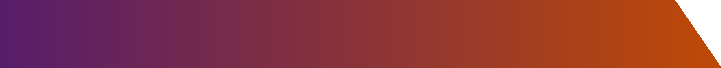 (Residential charges will be collected for 12 months start from June 01, 2024. Students are allowed to occupy the hostels one day before the start of the program. Students have to vacate the hostel after two days from the date of last trimester examination.) Q11 Are there any scholarships or educational loan tie-ups for the PGPISM program?NISM NEITHER provides any scholarships NOR any educational loans through tie-ups for the PGPISM program. Q12 Is there a Fee Refund Policy?Yes, terms and conditions regarding the Fee Refund Policy are explained in detail on page 17 of the prospectus.Q13 My organization/employer is willing to sponsor PGPISM program. How do I proceed with the admissions?Organizations willing to sponsor candidates may approach us directly at apu@nism.ac.in The employers should furnish an undertaking to grant study leave to the employee for one year. Following government/ autonomous organizations may also encourage their employees to pursue the PGPISM program: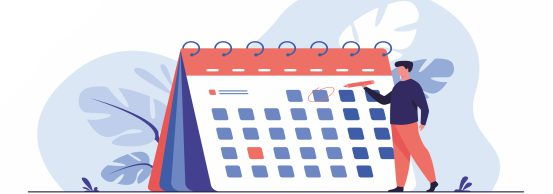 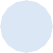 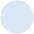 Government Departments / Public Sector UndertakingBanks / NBFCs recognized by RBIPublic Companies or Trusts registered with SEBIInsurance Companies/Intermediaries recognized by IRDA Q14 How can I apply for the Program?Candidates willing to apply should register themselves on https://apply.nism.ac.in/pgpism-application-formStep 1: New Registration: Upon successful registration, a User-ID and Password will be sent to the registered email ID and mobile number of the candidate.Step 2: Application process: Thereafter, candidates are required to log in and complete the application process by paying the application fee. After making the payment of the application fee of Rs. 500/- the candidates may submit their application Q15 What is the selection process for admission to this Program?Selection to the Program will be through screening of applications based on Academic records including professional experience/ qualification, extra curriculum activities, and prior experience.Shortlisted candidates will be called for an online interview.Candidates qualified in the online interviews will be offered admission to PGPISM. Q16 What are the important dates for the application?Refer to page 18 of the prospectus.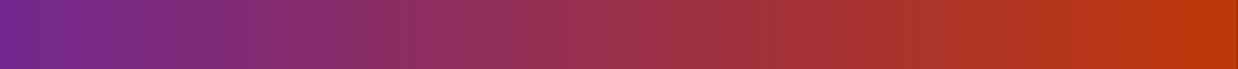  Q17 What is the medium of instruction during the program?The medium of instruction for all classes, examinations, quizzes, and assignments is English. Hence candidates need to be conversant with verbal and written communication in English. Q18 Is there placement assistance?Yes, being a one-year full-time residential program placement assistance will be provided for all the students.NISM's close connection with the industry will act as an enabler to facilitate the placement of students. The institute assists in the placement of the students by inviting reputed organizations in the investment and securities markets domain to the campus placement drive.The students are groomed to perform challenging and exciting roles in the investment and securities markets. The alumni of various other programs offered by NISM have been inducted into leading and reputed organizations.An indicative list of past recruiters is mentioned on page 9 of the prospectusQ19 Currently, I am not in India, can I pursue the PGPISM program online? Is distance learning available for PGPISM?Since the program structure is one-year full-time residential, remotely pursuing the program is NOT possible. Q20 How will the students be evaluated during the program?Evaluation will be at the course level in each Trimester which will includeContinuous Internal Evaluation (during the course)The evaluation may include one or more of the following:Case Study DiscussionsQuiz/ class testIndividual and/or Group Assignments (along with presentations)Class ParticipationEnd-term Evaluation (at the end of the course)Offline Assessment (Paper-pencil test) /Online written examination in proctored mode Q21 Whom should I contact for my specific queries?You may reach our Admission Counsellors at +91 82680 02412 or write to us at pgpism@nism.ac.inQ22 Are fees related to any other NISM certification included in the program fees?NO, fees related to mandatory NISM certifications are NOT included in program fees.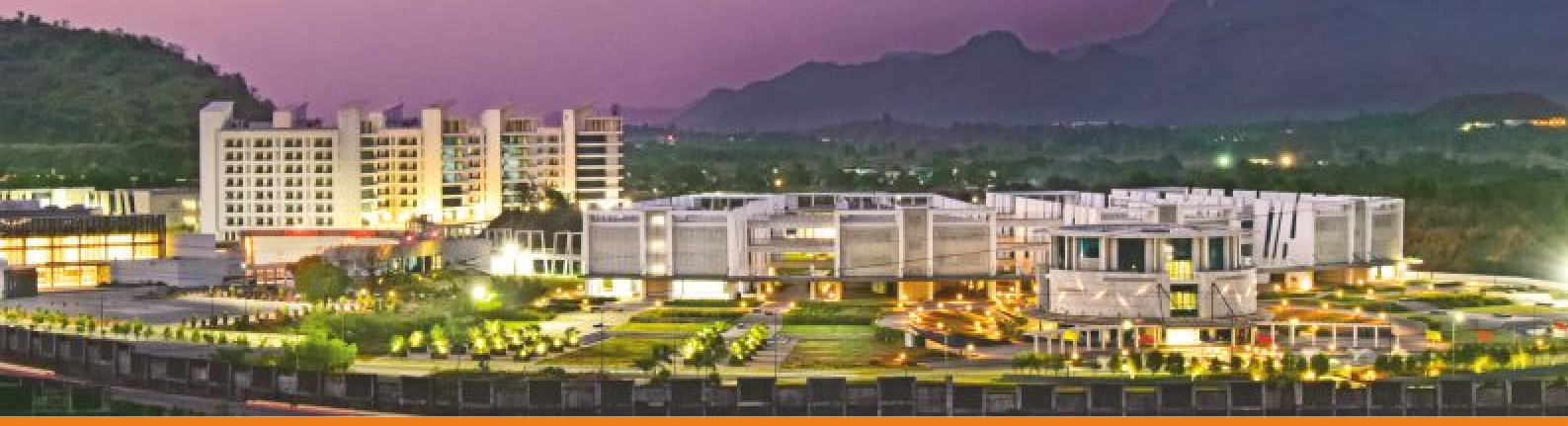 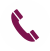 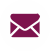 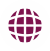  Q23 Is the PGPISM program also valid as a master's degree?Please note that the PGPISM program is neither recognized as a master's degree or its equivalent under any University, UGC, or AICTE Regulations nor is it accredited under any University, UGC, or AICTE Regulation. Q24 Is the syllabus of PGPISM the same as NISM Certifications?PGPISM will be offered as a residential program from the NISM Campus, Patalganga wherein NISM's in-house faculties, industry experts, and senior officers from SEBI, Stock Exchanges, etc. are invited for interactive & engaging sessions followed by continuous assessments (quizzes, assignments, presentations, etc.) and end term exams.Hence the syllabus, scope, and coverage of the PGPISM program is much more comprehensive than NISM certifications. For course details and coverage refer to program architecture from page 6 of the prospectus.The placement assistance and NISM's track record are an added advantage for young aspiring students to kick-start their careers in Investments and Securities Markets. Q25 Indicative remuneration in CTC terms of past students (for reference only)PGPISM will be the first batch of the program hence there is no prior placement data available for this program.In our past programs, such as the two-year full-time AICTE-approved residential PGDM(SM) program, students bagged an average CTC of 7.6 LPA, and the maximum CTC was 13.67 LPA, based on their performance.Q26 I am a working professional. Will I be able to pursue the PGPISM Program?Please note that PGPISM is a one-year full-time residential program conducted only from the NISM campus at Patalganga near Mumbai. Hence, participants are expected to reside in the campus and attend the regular classes. As a working professional, if your organization sponsors you or allows you a study leave/sabbatical for one year, you can pursue the program, subject to meeting the eligibility criteria and selection.ParticularsFirst Instalment (Rs)Second Instalment (Rs)Total Fee (Rs)Tuition fee1,00,0001,00,0002,00,000Library Resources, etc.10,00010,00020,000Exam fee10,00010,00020,000Alumni fund2,000-2,000GST @ 18%21,60021,60043,200Library Deposit (Refundable)10,000-10,000Hostel Deposit (Refundable)10,000-10,000Accommodation (Non-AC & twin occupancy)33,00033,00066,00012% GST on Accommodation Charges3,9603,9607,920Mess Charges37,80037,80075,6005% GST on Mess charges1,8901,8903,780Total fees including Refundable deposits2,40,2502,18,2504,58,500Start Date for ApplicationFebruary 01, 2024Last Date for ApplicationMay 01, 2024Date of commencement of interviewsDates will be intimated separatelyCommencement of ProgramJune 03, 2024 (Monday)